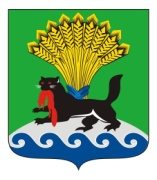                    РОССИЙСКАЯ ФЕДЕРАЦИЯ                    ИРКУТСКАЯ ОБЛАСТЬ                  ИРКУТСКОЕ РАЙОННОЕ МУНИЦИПАЛЬНОЕ ОБРАЗОВАНИЕ                АДМИНИСТРАЦИЯ             ПОСТАНОВЛЕНИЕот «07»     02   2023 г.					                                             №  64О внесении изменения в постановление администрации Иркутского районного муниципального образования от 22.11.2021 № 632 «Об утверждении персонального состава административных комиссий»Рассмотрев ходатайство главы Молодежного муниципального образования от 03.02.2023 № 189/23 о внесении изменений в состав административной комиссии, в целях реализации положений, предусмотренных статьей 22.1 КоАП РФ, руководствуясь статьями 19, 20 Федерального закона от 06.10.2003 № 131-ФЗ «Об общих принципах организации местного самоуправления в Российской Федерации», в соответствии с пунктом 1 статьи 2 Закона Иркутской области от 08.05.2009 № 20-оз «О наделении органов местного самоуправления областными государственными полномочиями по определению персонального состава и обеспечению деятельности административных комиссий», статьями 4, 5, 6 Закона Иркутской области от 29.12.2008 № 145-оз «Об административных комиссиях в Иркутской области», статьями 39, 45, 54 Устава Иркутского районного муниципального образования, администрация Иркутского районного муниципального образованияПОСТАНОВЛЯЕТ:1. Внести изменение в постановление администрации Иркутского районного муниципального образования от 22.11.2021 № 632 «Об утверждении персонального состава административных комиссий» (далее – постановление № 632), изложив приложение 10 к постановлению № 632 в редакции приложения к настоящему постановлению.2. Отделу по организации делопроизводства и работе с обращениями граждан организационного-контрольного управления администрации Иркутского районного муниципального образования внести в оригинал постановления № 632 информацию о внесении изменения в правовой акт.3. Опубликовать настоящее постановление в газете «Ангарские огни», разместить на официальном сайте Иркутского районного муниципального образования в информационно-телекоммуникационной сети «Интернет»www.irkraion.ru4. Контроль исполнения настоящего постановления возложить на руководителя аппарата администрации.ПЕРСОНАЛЬНЫЙ СОСТАВ АДМИНИСТРАТИВНОЙ КОМИССИИМОЛОДЕЖНОГО МУНИЦИПАЛЬНОГО ОБРАЗОВАНИЯ1. Речкалова Лариса Геннадьевна - председатель  комиссии;2. Куфякова Татьяна Николаевна - заместитель председателя комиссии;3. Рожанский Александр Андреевич  - секретарь комиссии;4. Дмитриев Илья Николаевич - член комиссии;5. Быкова Ирина Викторовна - член комиссии;6. Петушкова Анастасия Игоревна – член комиссии».Руководитель аппарата администрации                                                                             М.А. ПетрачковаМэр                              Мэр        Л.П. Фролов       Л.П. ФроловПриложение к постановлению администрацииИркутского районногомуниципального образованияот 07.02.2023 г.  №  64«Приложение 10Утвержденпостановлением администрацииИркутского районного  муниципального образованияот 22.11.2021 №  632